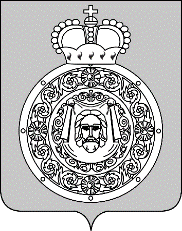 Администрациягородского округа ВоскресенскМосковской областиП О С Т А Н О В Л Е Н И Е___06.08.2020_____ № ___2595_________О внесении изменения в постановление Администрации городского округа Воскресенск Московской области от 07.05.2020 № 1607 «Об утверждении актуализированных титульных списков объектов благоустройства на территории городского округа Воскресенск» В соответствии с Федеральным законом от 06.10.2003 № 131-ФЗ «Об общих принципах организации местного самоуправления в Российской Федерации», распоряжением Министерства благоустройства Московской области от 06.05.2020 № 10Р-19 «Об утверждении форм титульных списков объектов благоустройства муниципальных образований Московской области», в связи с актуализацией титульных списков объектов благоустройства городского округа Воскресенск Московской области, ПОСТАНОВЛЯЮ:1. Внести в постановление Администрации городского округа Воскресенск Московской области от 07.05.2020 № 1607 «Об утверждении актуализированных титульных списков объектов благоустройства на территории городского округа Воскресенск» следующее изменение:1.1. Пункт 1 дополнить абзацем шестым следующего содержания:«- Схем закрепления границ.».2. Контроль за исполнением настоящего постановления возложить на заместителя Главы Администрации городского округа Воскресенск Савкина А.С.Глава городского округа Воскресенск                                                                               А.В. Болотников    